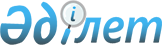 Шығыс Қазақстан облысы Тарбағатай аудандық мәслихатының 2022 жылғы 27 желтоқсандағы № 30/2-VII "2023-2025 жылдарға арналған Тарбағатай ауданының бюджеті туралы" шешіміне өзгерістер мен толықтырулар енгізу туралыШығыс Қазақстан облысы Тарбағатай аудандық мәслихатының 2023 жылғы 11 желтоқсандағы № 10/2-VIII шешімі
      Шығыс Қазақстан облысы Тарбағатай аудандық мәслихаты ШЕШТІ:
      1. Шығыс Қазақстан облысы Тарбағатай аудандық мәслихатының 2022 жылғы 27 желтоқсандағы №30/2-VII "2023-2025 жылдарға арналған Тарбағатай ауданының бюджеті туралы" шешіміне (Нормативтік құқықтық актілерді мемлекеттік тіркеу тізілімінде № 178027 болып тіркелген) мынадай өзгерістер мен толықтырулар енгізілсін:
      1 тармақ жаңа редакцияда жазылсын:
      "1. 2023-2025 жылдарға арналған аудандық бюджет тиісінше 1, 2 және 3 қосымшаларға сәйкес, оның ішінде 2023 жылға мынадай көлемдерде бекітілсін:
      1) кірістер – 4 564 614,7 мың теңге, соның ішінде:
      салықтық түсімдер – 1 223 462,1 мың теңге;
      салықтық емес түсімдер – 2 956,0 мың теңге;
      негізгі капиталды сатудан түсетін түсімдер – 23 169,0 мың теңге;
      трансферттер түсімі – 3 315 027,6 мың теңге;
      2) шығындар – 4 605 888,0 мың теңге;
      3) таза бюджеттік кредиттеу – 53 377,8 мың теңге, соның ішінде:
      бюджеттік кредиттер – 82 800,0 мың теңге;
      бюджеттік кредиттерді өтеу – 29 422,2 мың теңге;
      4) қаржы активтерімен операциялар бойынша сальдо – 0,0 мың теңге;
      қаржы активтерін сатып алу – 0,0 мың теңге;
      мемлекеттің қаржы активтерін сатудан түсетін түсімдер – 0,0 мың теңге;
      5) бюджет тапшылығы (профициті) – -94 651,1 мың теңге;
      6) бюджет тапшылығын қаржыландыру (профицитін пайдалану) – 94 651,1 мың теңге;
      қарыздар түсімі – 82 800,0 мың теңге;
      қарыздарды өтеу –29 422,2 мың теңге;
      бюджет қаражатының пайдаланатын қалдықтары – 41 273,3 мың теңге."; 
      Көрсетілген шешімнің 1,4,5 – қосымшалары осы шешімнің 1,2,3 – қосымшаларына сәйкес жаңа редакцияда жазылсын, осы шешімнің 4 - қосымшасына сәйкес аталған шешім 6 қосымшасымен толықтырылсын.
      2. Осы шешім 2023 жылғы 1 қаңтардан бастап қолданысқа енгізіледі. 2023 жылға арналған Тарбағатай ауданының бюджеті Тарбағатай ауданының 2023 жылға арналған бюджеттік инвестициялық жобаларды (бағдарламаларды) іске асыруға бағытталған, бюджеттік бағдарламаларға бөлінген даму бюджеті бағдарламаларының тізбесі Облыстық бюджеттен берілген нысаналы трансферттер Республикалық бюджеттен берілген нысаналы трансферттер
					© 2012. Қазақстан Республикасы Әділет министрлігінің «Қазақстан Республикасының Заңнама және құқықтық ақпарат институты» ШЖҚ РМК
				
      Тарбағатай аудандық мәслихатының төрағасы 

О. Канагатов
Тарбағатай 
аудандық мәслихатының 
2023 жылғы 11 желтоқсан 
№10/2-VIII шешіміне 1 қосымшаТарбағатай 
аудандық мәслихатының 
2022 жылғы 27 желтоқсандағы 
№ 30/2-VII шешіміне 1-қосымша
Санат
Сынып
Ішкі сынып
Түсімдер атауы
Сомасы (мың теңге)
I. КІРІСТЕР
4 564 614,7
1
Салықтық түсімдер
1 223 462,1
01
Табыс салығы 
663 056,1
1
Корпоративтік табыс салығы
52 210,0
2
Жеке табыс салығы
610 846,1
03
Әлеуметтiк салық 
521 972,0
1
Әлеуметтік салық 
521 972,0
04
Меншiкке салынатын салықтар
28 084,0
1
Мүлiкке салынатын салықтар 
27 084,0
4
Көлiк құралдарына салынатын салық 
1 000,0
05
Тауарларға, жұмыстарға және көрсетілетін қызметтерге салынатын iшкi салықтар
2 750,0
2
Акциздер 
1 200,0
4
Кәсiпкерлiк және кәсiби қызметтi жүргiзгенi үшiн алынатын алымдар
1 550,0
08
Заңдық маңызы бар әрекеттерді жасағаны және (немесе) оған уәкілеттігі бар мемлекеттік органдар немесе лауазымды адамдар құжаттар бергені үшін алынатын міндетті төлемдер
7 600,0
1
Мемлекеттік баж
7 600,0
2
Салықтық емес түсiмдер
2 956,0
01
Мемлекеттік меншіктен түсетін кірістер
2 956,0
5
Мемлекет меншігіндегі мүлікті жалға беруден түсетін кірістер
2 913,0
7
Мемлекеттік бюджеттен берілген кредиттер бойынша сыйақылар
43,0
3
Негізгі капиталды сатудан түсетін түсімдер
23 169,0
01
Мемлекеттік мекемелерге бекітілген мемлекеттік мүлікті сату
20 000,0
1
Мемлекеттік мекемелерге бекітілген мемлекеттік мүлікті сату
20 000,0
03
Жердi және материалдық емес активтердi сату
3 169,0
1
Жерді сату
3 169,0
4
Трансферттердің түсімдері
3 315 027,6
01
Төмен тұрған мемлекеттiк басқару органдарынан трансферттер
49,0
3
Аудандық маңызы бар қалалардың, ауылдардың, кенттердің, аулдық округтардың бюджеттерінен трансферттер
49,0
02
Мемлекеттiк басқарудың жоғары тұрған органдарынан түсетiн трансферттер
3 314 978,6
2
Облыстық бюджеттен түсетiн трансферттер
3 314 978,6
Функционалдық топ  
Функционалдық топ  
Функционалдық топ  
Функционалдық топ  
Функционалдық топ  
Сомасы (мың теңге)
Функционалдық кіші топ  
Функционалдық кіші топ  
Функционалдық кіші топ  
Функционалдық кіші топ  
Сомасы (мың теңге)
Бюджеттік бағдарламалардың әкімшісі  
Бюджеттік бағдарламалардың әкімшісі  
Бюджеттік бағдарламалардың әкімшісі  
Сомасы (мың теңге)
Бағдарлама 
Бағдарлама 
Сомасы (мың теңге)
Шығындар атауы
Сомасы (мың теңге)
II. ШЫҒЫНДАР
4 605 888,0
01
Жалпы сипаттағы мемлекеттiк көрсетілетін қызметтер
808 968,4
1
Мемлекеттiк басқарудың жалпы функцияларын орындайтын өкiлдi, атқарушы және басқа органдар
333 315,5
112
Аудан (облыстық маңызы бар қала) мәслихатының аппараты
56 618,0
001
Аудан (облыстық маңызы бар қала) мәслихатының қызметін қамтамасыз ету жөніндегі қызметтер
55 268,0
003
Мемлекеттік органның күрделі шығыстары
1 350,0
122
Аудан (облыстық маңызы бар қала) әкімінің аппараты
276 697,5
001
Аудан (облыстық маңызы бар қала) әкімінің қызметін қамтамасыз ету жөніндегі қызметтер
208 311,0
003
Мемлекеттік органның күрделі шығыстары
46 746,0
107
Жергілікті атқарушы органның шұғыл шығындарға арналған резервінің есебінен іс-шаралар өткізу
6 368,5
113
Төменгі тұрған бюджеттерге берілетін нысаналы ағымдағы трансферттер
15 272,0
2
Қаржылық қызмет
1 327,1
459
Ауданның (облыстық маңызы бар қаланың) экономика және қаржы бөлімі
1 327,1
003
Салық салу мақсатында мүлікті бағалауды жүргізу
749,1
010
Жекешелендіру, коммуналдық меншікті басқару, жекешелендіруден кейінгі қызмет және осыған байланысты дауларды реттеу
578,0
9
Жалпы сипаттағы өзге де мемлекеттiк қызметтер
474 325,8
459
Ауданның (облыстық маңызы бар қаланың) экономика және қаржы бөлімі
86 368,0
001
Ауданның (облыстық маңызы бар қаланың) экономикалық саясатын қалыптастыру мен дамыту, мемлекеттік жоспарлау, бюджеттік атқару және коммуналдық меншігін басқару саласындағы мемлекеттік саясатты іске асыру жөніндегі қызметтер
55 377,0
015
Мемлекеттік органның күрделі шығыстары
23 680,0
113
Төменгі тұрған бюджеттерге берілетін нысаналы ағымдағы трансферттер
7 311,0
809
Аудандық (облыстық маңызы бар қаланың) тұрғын үй-коммуналдық шаруашылығы, жолаушылар көлігі, автомобиль жолдары, құрылыс, сәулет және қала құрылыс бөлімі
387 957,8
001
Жергілікті деңгейде тұрғын үй-коммуналдық шаруашылығы, жолаушылар көлігі, автомобиль жолдары, құрылыс, сәулет және қала құрылыс саласындағы мемлекеттік саясатты іске асыру жөніндегі қызметтер
70 981,5
015
Мемлекеттік органның күрделі шығыстары
500,0
113
Төменгі тұрған бюджеттерге берілетін нысаналы ағымдағы трансферттер
316 476,3
02
Қорғаныс
33 318,0
1
Әскери мұқтаждар
5 280,0
122
Аудан (облыстық маңызы бар қала) әкімінің аппараты
5 280,0
005
Жалпыға бірдей әскери міндетті атқару шеңберіндегі іс-шаралар
5 280,0
2
Төтенше жағдайлар жөнiндегi жұмыстарды ұйымдастыру
28 038,0
122
Аудан (облыстық маңызы бар қала) әкімінің аппараты
28 038,0
006
Аудан (облыстық маңызы бар қала) ауқымындағы төтенше жағдайлардың алдын алу және оларды жою
6 522,0
007
Аудандық (қалалық) ауқымдағы дала өрттерінің, сондай-ақ мемлекеттік өртке қарсы қызмет органдары құрылмаған елдi мекендерде өрттердің алдын алу және оларды сөндіру жөніндегі іс-шаралар
21 516,0
03
Қоғамдық тәртіп, қауіпсіздік, құқықтық, сот, қылмыстық-атқару қызметі
0,0
9
Қоғамдық тәртіп және қауіпсіздік саласындағы басқа да қызметтер
0,0
809
Аудандық (облыстық маңызы бар қаланың) тұрғын үй-коммуналдық шаруашылығы, жолаушылар көлігі, автомобиль жолдары, құрылыс, сәулет және қала құрылыс бөлімі
0,0
021
Елдi мекендерде жол қозғалысы қауiпсiздiгін қамтамасыз ету
0,0
06
Әлеуметтiк көмек және әлеуметтiк қамсыздандыру
895 254,0
1
Әлеуметтiк қамсыздандыру
285 849,0
451
Ауданның (облыстық маңызы бар қаланың) жұмыспен қамту және әлеуметтік бағдарламалар бөлімі
285 849,0
005
Мемлекеттік атаулы әлеуметтік көмек
285 849,0
2
Әлеуметтiк көмек
557 781,0
451
Ауданның (облыстық маңызы бар қаланың) жұмыспен қамту және әлеуметтік бағдарламалар бөлімі
557 781,0
002
Жұмыспен қамту бағдарламасы
117 565,0
004
Ауылдық жерлерде тұратын денсаулық сақтау, білім беру, әлеуметтік қамтамасыз ету, мәдениет, спорт және ветеринар мамандарына отын сатып алуға Қазақстан Республикасының заңнамасына сәйкес әлеуметтік көмек көрсету
61 236,0
006
Тұрғын үйге көмек көрсету
100,0
007
Жергілікті өкілетті органдардың шешімі бойынша мұқтаж азаматтардың жекелеген топтарына әлеуметтік көмек
35 627,0
010
Үйден тәрбиеленіп оқытылатын мүгедектігі бар балаларды материалдық қамтамасыз ету
2 415,0
014
Мұқтаж азаматтарға үйде әлеуметтiк көмек көрсету
181 859,0
015
Зейнеткерлер мен мүгедектігі бар адамдарға әлеуметтiк қызмет көрсету аумақтық орталығы
76 108,0
017
Оңалтудың жеке бағдарламасына сәйкес мұқтаж мүгедектігі бар адамдарды протездік-ортопедиялық көмек, сурдотехникалық құралдар, тифлотехникалық құралдар, санаторий-курорттық емделу, мiндеттi гигиеналық құралдармен қамтамасыз ету, арнаулы жүрiп-тұру құралдары, жеке көмекшінің және есту бойынша мүгедектігі бар адамдарға қолмен көрсететiн тіл маманының қызметтері мен қамтамасыз ету
42 472,0
023
Жұмыспен қамту орталықтарының қызметін қамтамасыз ету
40 399,0
9
Әлеуметтiк көмек және әлеуметтiк қамтамасыз ету салаларындағы өзге де қызметтер
51 624,0
451
Ауданның (облыстық маңызы бар қаланың) жұмыспен қамту және әлеуметтік бағдарламалар бөлімі
51 624,0
001
Жергілікті деңгейде халық үшін әлеуметтік бағдарламаларды жұмыспен қамтуды қамтамасыз етуді іске асыру саласындағы мемлекеттік саясатты іске асыру жөніндегі қызметтер
42 490,0
011
Жәрдемақыларды және басқа да әлеуметтік төлемдерді есептеу, төлеу мен жеткізу бойынша қызметтерге ақы төлеу
3 000,0
021
Мемлекеттік органның күрделі шығыстары
708,0
067
Ведомстволық бағыныстағы мемлекеттік мекемелер мен ұйымдардың күрделі шығыстары
5 426,0
07
Тұрғын үй-коммуналдық шаруашылық
945 447,8
1
Тұрғын үй шаруашылығы
483 544,8
809
Аудандық (облыстық маңызы бар қаланың) тұрғын үй-коммуналдық шаруашылығы, жолаушылар көлігі, автомобиль жолдары, құрылыс, сәулет және қала құрылыс бөлімі
483 544,8
004
Азаматтардың жекелеген санаттарын тұрғын үймен қамтамасыз ету
475 800,0
033
Инженерлік-коммуникациялық инфрақұрылымды жобалау, дамыту және (немесе) жайластыру
7 744,8
2
Коммуналдық шаруашылық
449 990,0
809
Аудандық (облыстық маңызы бар қаланың) тұрғын үй-коммуналдық шаруашылығы, жолаушылар көлігі, автомобиль жолдары, құрылыс, сәулет және қала құрылыс бөлімі
449 990,0
012
Сумен жабдықтау және су бұру жүйесінің жұмыс істеуі
37 092,0
048
Қаланы және елді мекендерді абаттандыруды дамыту
1 000,0
058
Елді мекендердегі сумен жабдықтау және су бұру жүйелерін дамыту
411 898,0
3
Елді-мекендерді көркейту
11 913,0
809
Аудандық (облыстық маңызы бар қаланың) тұрғын үй-коммуналдық шаруашылығы, жолаушылар көлігі, автомобиль жолдары, құрылыс, сәулет және қала құрылыс бөлімі
11 913,0
007
Елді мекендердегі көшелерді жарықтандыру
2 578,0
018
Елді мекендерді абаттандыру мен көгалдандыру
9 335,0
08
Мәдениет, спорт, туризм және ақпараттық кеңістiк
718 221,3
1
Мәдениет саласындағы қызмет
448 839,5
457
Ауданның (облыстық маңызы бар қаланың) мәдениет, тілдерді дамыту, дене шынықтыру және спорт бөлімі
448 839,5
003
Мәдени-демалыс жұмысын қолдау
448 839,5
2
Спорт
22 513,6
457
Ауданның (облыстық маңызы бар қаланың) мәдениет, тілдерді дамыту, дене шынықтыру және спорт бөлімі
22 413,6
008
Ұлттық және бұқаралық спорт түрлерін дамыту
2 319,6
009
Аудандық (облыстық маңызы бар қалалық) деңгейде спорттық жарыстар өткiзу
7 194,0
010
Әртүрлi спорт түрлерi бойынша аудан (облыстық маңызы бар қала) құрама командаларының мүшелерiн дайындау және олардың облыстық спорт жарыстарына қатысуы
12 900,0
809
Аудандық (облыстық маңызы бар қаланың) тұрғын үй-коммуналдық шаруашылығы, жолаушылар көлігі, автомобиль жолдары, құрылыс, сәулет және қала құрылыс бөлімі
100,0
008
Cпорт объектілерін дамыту
100,0
3
Ақпараттық кеңiстiк
102 214,0
456
Ауданның (облыстық маңызы бар қаланың) ішкі саясат бөлімі
16 061,0
002
Мемлекеттік ақпараттық саясат жүргізу жөніндегі қызметтер
16 061,0
457
Ауданның (облыстық маңызы бар қаланың) мәдениет, тілдерді дамыту, дене шынықтыру және спорт бөлімі
86 153,0
006
Аудандық (қалалық) кiтапханалардың жұмыс iстеуi
85 756,0
007
Мемлекеттiк тiлдi және Қазақстан халқының басқа да тiлдерін дамыту
397,0
9
Мәдениет, спорт, туризм және ақпараттық кеңiстiктi ұйымдастыру жөнiндегi өзге де қызметтер
144 654,2
456
Ауданның (облыстық маңызы бар қаланың) ішкі саясат бөлімі
74 976,0
001
Жергілікті деңгейде ақпарат, мемлекеттілікті нығайту және азаматтардың әлеуметтік сенімділігін қалыптастыру саласында мемлекеттік саясатты іске асыру жөніндегі қызметтер
27 781,0
003
Жастар саясаты саласында іс-шараларды іске асыру
38 345,0
006
Мемлекеттік органның күрделі шығыстары
8 600,0
032
Ведомстволық бағыныстағы мемлекеттік мекемелер мен ұйымдардың күрделі шығыстары
250,0
457
Ауданның (облыстық маңызы бар қаланың) мәдениет, тілдерді дамыту, дене шынықтыру және спорт бөлімі
69 678,2
001
Жергілікті деңгейде мәдениет, тілдерді дамыту, дене шынықтыру және спорт саласында мемлекеттік саясатты іске асыру жөніндегі қызметтер
49 024,0
014
Мемлекеттік органның күрделі шығыстары
20 654,2
10
Ауыл, су, орман, балық шаруашылығы, ерекше қорғалатын табиғи аумақтар, қоршаған ортаны және жануарлар дүниесін қорғау, жер қатынастары
82 588,0
1
Ауыл шаруашылығы
100,0
809
Аудандық (облыстық маңызы бар қаланың) тұрғын үй-коммуналдық шаруашылығы, жолаушылар көлігі, автомобиль жолдары, құрылыс, сәулет және қала құрылыс бөлімі
100,0
010
Ауыл шаруашылығы объектілерін дамыту
100,0
9
Ауыл, су, орман, балық шаруашылығы, қоршаған ортаны қорғау және жер қатынастары саласындағы басқа да қызметтер
82 488,0
459
Ауданның (облыстық маңызы бар қаланың) экономика және қаржы бөлімі
34 500,0
099
Мамандарға әлеуметтік қолдау көрсету жөніндегі шараларды іске асыру
34 500,0
806
Ауданның (облыстық маңызы бар қаланың) ауыл шаруашылығы, жер қатынастары және кәсіпкерлік бөлімі
47 988,0
001
Жергілікті деңгейде ауыл шаруашылығын, жер қатынастарын реттеу және кәсіпкерлікті дамыту саласындағы мемлекеттік саясатты іске асыру жөніндегі қызметтер
47 988,0
11
Өнеркәсіп, сәулет, қала құрылысы және құрылыс қызметі
21 168,0
2
Сәулет, қала құрылысы және құрылыс қызметі
21 168,0
809
Аудандық (облыстық маңызы бар қаланың) тұрғын үй-коммуналдық шаруашылығы, жолаушылар көлігі, автомобиль жолдары, құрылыс, сәулет және қала құрылыс бөлімі
21 168,0
013
Аудан аумағында қала құрылысын дамытудың кешенді схемаларын, аудандық (облыстық) маңызы бар қалалардың, кенттердің және өзге де ауылдық елді мекендердің бас жоспарларын әзірлеу
21 168,0
12
Көлiк және коммуникация
412 463,1
1
Автомобиль көлiгi
405 795,1
809
Аудандық (облыстық маңызы бар қаланың) тұрғын үй-коммуналдық шаруашылығы, жолаушылар көлігі, автомобиль жолдары, құрылыс, сәулет және қала құрылыс бөлімі
405 795,1
025
Автомобиль жолдарының жұмыс істеуін қамтамасыз ету
126 892,0
045
Аудандық маңызы бар автомобиль жолдарын және елді-мекендердің көшелерін күрделі және орташа жөндеу
11 857,4
051
Көлiк инфрақұрылымының басым жобаларын іске асыру
267 045,7
9
Көлiк және коммуникациялар саласындағы өзге де қызметтер
6 668,0
809
Аудандық (облыстық маңызы бар қаланың) тұрғын үй-коммуналдық шаруашылығы, жолаушылар көлігі, автомобиль жолдары, құрылыс, сәулет және қала құрылыс бөлімі
6 668,0
024
Кентiшiлiк (қалаiшiлiк), қала маңындағы ауданiшiлiк қоғамдық жолаушылар тасымалдарын ұйымдастыру
6 668,0
13
Басқалар
207 687,0
3
Кәсiпкерлiк қызметтi қолдау және бәсекелестікті қорғау
147,0
806
Ауданның (облыстық маңызы бар қаланың) ауыл шаруашылығы, жер қатынастары және кәсіпкерлік бөлімі
147,0
012
Кәсіпкерлік қызметті қолдау
147,0
9
Басқалар
207 540,0
459
Ауданның (облыстық маңызы бар қаланың) экономика және қаржы бөлімі
0,0
012
Ауданның (облыстық маңызы бар қаланың) жергілікті атқарушы органының резерві
0,0
809
Аудандық (облыстық маңызы бар қаланың) тұрғын үй-коммуналдық шаруашылығы, жолаушылар көлігі, автомобиль жолдары, құрылыс, сәулет және қала құрылыс бөлімі
207 540,0
038
"Ауыл-Ел бесігі" жобасы шеңберінде ауылдық елді мекендердегі әлеуметтік және инженерлік инфрақұрылым бойынша іс-шараларды іске асыру
0,0
039
"Ауыл-Ел бесігі" жобасы шеңберінде ауылдық елді мекендердегі әлеуметтік және инженерлік инфрақұрылымдарды дамыту
207 540,0
043
Өңірлерді дамытудың 2025 жылға дейінгі мемлекеттік бағдарламасы шеңберінде инженерлік инфрақұрылымды дамыту
0,0
14
Борышқа қызмет көрсету
13 509,0
1
Борышқа қызмет көрсету
13 509,0
459
Ауданның (облыстық маңызы бар қаланың) экономика және қаржы бөлімі
13 509,0
021
Жергілікті атқарушы органдардың облыстық бюджеттен қарыздар бойынша сыйақылар мен өзге де төлемдерді төлеу бойынша борышына қызмет көрсету
13 509,0
15
Трансферттер
467 263,4
1
Трансферттер
467 263,4
459
Ауданның (облыстық маңызы бар қаланың) экономика және қаржы бөлімі
467 263,4
006
Пайдаланылмаған (толық пайдаланылмаған) нысаналы трансферттерді қайтару
3 740,2
024
Заңнаманы өзгертуге байланысты жоғары тұрған бюджеттің шығындарын өтеуге төменгі тұрған бюджеттен ағымдағы нысаналы трансферттер
34 585,0
038
Субвенциялар
382 085,0
054
Қазақстан Республикасының Ұлттық қорынан берілетін нысаналы трансферт есебінен республикалық бюджеттен бөлінген пайдаланылмаған (түгел пайдаланылмаған) нысаналы трансферттердің сомасын қайтару
46 853,2
III. ТАЗА БЮДЖЕТТІК КРЕДИТ БЕРУ
53 377,8
Бюджеттік кредиттер
82 800,0
10
Ауыл, су, орман, балық шаруашылығы, ерекше қорғалатын табиғи аумақтар, қоршаған ортаны және жануарлар дүниесін қорғау, жер қатынастары
82 800,0
9
Ауыл, су, орман, балық шаруашылығы, қоршаған ортаны қорғау және жер қатынастары саласындағы басқа да қызметтер
82 800,0
459
Ауданның (облыстық маңызы бар қаланың) экономика және қаржы бөлімі
82 800,0
018
Мамандарды әлеуметтік қолдау шараларын іске асыру үшін бюджеттік кредиттер
82 800,0
Бюджет кредиттерін өтеу
29 422,2
5
Бюджеттік кредиттерді өтеу
29 422,2
01
Бюджеттік кредиттерді өтеу
29 422,2
1
Мемлекеттік бюджеттен берілген бюджеттік кредиттерді өтеу
29 422,2
IV. ҚАРЖЫЛЫҚ АКТИВТЕРМЕН ЖАСАЛАТЫН ОПЕРАЦИЯЛАР БОЙЫНША САЛЬДО
0,0
Қаржы активтерін сатып алу
0,0
Мемлекеттің қаржы активтерін сатудан түсетін түсімдер
0,0
V. БЮДЖЕТТІҢ ТАПШЫЛЫҒЫ (ПРОФИЦИТІ)
-94 651,1
VI. БЮДЖЕТ ТАПШЫЛЫҒЫН (ПРОФИЦИТІН) ҚАРЖЫЛАНДЫРУ
94 651,1
Қарыздардың түсуі
82 800,0
7
Қарыздар түсімдері
82 800,0
01
Мемлекеттік ішкі қарыздар
82 800,0
2
Қарыз алу келісім-шарттары
82 800,0
Қарыздарды өтеу
29 422,2
16
Қарыздарды өтеу
29 422,2
1
Қарыздарды өтеу
29 422,2
459
Ауданның (облыстық маңызы бар қаланың) экономика және қаржы бөлімі
29 422,2
005
Жергілікті атқарушы органның жоғары тұрған бюджет алдындағы борышын өтеу
29 422,2
8
Бюджет қаражатының пайдаланылатын қалдықтары
41 273,3
01
Бюджет қаражаты қалдықтары
41 273,3
01
Бюджет қаражатының бос қалдықтары
41 273,3Тарбағатай 
аудандық мәслихатының 
2023 жылғы 11 желтоқсан 
№10/2-VIII шешіміне 2-қосымшаТарбағатай 
аудандық мәслихатының 
2022 жылғы 27 желтоқсандағы 
№30/2-VII шешіміне 4-қосымша
Функционалдық топ
Функционалдық топ
Функционалдық топ
Функционалдық топ
Функционалдық топ
Функционалдық топ
Сомасы (мың теңге)
Функционалдық кіші топ
Функционалдық кіші топ
Функционалдық кіші топ
Функционалдық кіші топ
Функционалдық кіші топ
Функционалдық кіші топ
Сомасы (мың теңге)
Бюджеттік бағдарламалардың әкімшісі
Бюджеттік бағдарламалардың әкімшісі
Бюджеттік бағдарламалардың әкімшісі
Бюджеттік бағдарламалардың әкімшісі
Сомасы (мың теңге)
Бағдарлама
Бағдарлама
Бағдарлама
Сомасы (мың теңге)
Кіші бағдарлама
Кіші бағдарлама
Сомасы (мың теңге)
Шығындар атауы
Шығындар атауы
Шығындар атауы
Шығындар атауы
Шығындар атауы
Шығындар атауы
Даму бюджеттік бағдарламалары
628 382,8
оның ішінде:
07
Тұрғын үй-коммуналдық шаруашылық
420 642,8
01
Тұрғын үй шаруашылығы
7 744,8
809
Аудандық (облыстық маңызы бар қаланың) тұрғын үй–коммуналдық шаруашылығы, жолаушылар көлігі, автомобиль жолдары, құрылыс, сәулет және қала құрылыс бөлімі
7 744,8
033
Инженерлік-коммуникациялық инфрақұрылымды жобалау, дамыту және (немесе) жайластыру
7 744,8
028
Облыстық бюджеттен берілетін трансферттер есебінен
4 500,0
Шығыс Қазақстан облысы Тарбағатай ауданы Ақжар ауылындағы "Мектеп" шағын ауданындағы 50 бір қабатты үйлерді абаттандыру және "Инженерлік-коммуникациялық инфрақұрылым құрылысы" жобасы бойынша ведомстводан тыс кешенді сараптаманың қорытындысын ала отырып, ЖСҚ әзірлеу (сумен жабдықтау және электрмен жабдықтау желілері)"
4 500,0
015
Жергілікті бюджет қаражаты есебінен
3 244,8
Шығыс Қазақстан облысы Тарбағатай ауданы Жаңаауыл ауылында АМС құрылысына сараптама жүргізуге
3 244,8
02
Коммуналдық шаруашылық
412 898,0
809
Аудандық (облыстық маңызы бар қаланың) тұрғын үй–коммуналдық шаруашылығы, жолаушылар көлігі, автомобиль жолдары, құрылыс, сәулет және қала құрылыс бөлімі
412 898,0
048
Қаланы және елді мекендерді абаттандыруды дамыту
1 000,0
028
Облыстық бюджеттен берілетін трансферттер есебінен
1 000,0
058
Елді мекендердегі сумен жабдықтау және су бұру жүйелерін дамыту
411 898,0
011
Республикалық бюджеттен берілетін трансферттер есебiнен
0,0
Шығыс Қазақстан облысы Тарбағатай ауданы Құйған ауылындағы су құбыры желілерін қайта жаңартуға
0,0
Шығыс Қазақстан облысы Тарбағатай ауданы Жаңаауыл ауылындағы су құбыры желілерін қайта жаңартуға
0,0
028
Облыстық бюджеттен берілетін трансферттер есебінен
18 200,0
Тарбағатай ауданы Құйған ауылының сумен жабдықтау желілерін қайта жаңарту
1 000,0
Тарбағатай ауданы Жаңаауыл ауылының сумен жабдықтау желілерін қайта жаңарту
1 000,0
Тарбағатай ауданы Ақжар ауылындағы кәріз желілерін қайта жаңарту (үйлерге қосу)
0,0
ШҚО Тарбағатай ауданы Асусай ауылында су құбыры желілері мен су жинау құрылыстарын салу (үйлерге жеткізу)
4 050,0
ШҚО Тарбағатай ауданы Шорға ауылында су құбыры желілері мен су тарту құрылыстарын салу (үйлерге жеткізу)
4 050,0
ШҚО Тарбағатай ауданы Шеңгелді ауылында су құбыры желілері мен су тарту құрылыстарын салу (үйлерге жеткізу)
4 050,0
ШҚО Тарбағатай ауданы Жаңатілеу ауылында су құбыры желілері мен су тарту құрылыстарын салу (үйлерге жеткізу)
4 050,0
032
Қазақстан Республикасы Ұлттық қорынан бөлінетін нысаналы трансферт есебінен
388 898,0
Шығыс Қазақстан облысы Тарбағатай ауданы Құйған ауылындағы су құбыры желілерін қайта жаңартуға
200 000,0
Шығыс Қазақстан облысы Тарбағатай ауданы Жаңаауыл ауылындағы су құбыры желілерін қайта жаңартуға
188 898,0
015
Жергілікті бюджет қаражаты есебінен
4 800,0
ШҚО Тарбағатай ауданы Кұйған және Жаңаауыл ауылдарындағы су құбыры желілерін қайта жаңарту (сараптама)
4 800,0
ШҚО Тарбағатай ауданы Ахметбұлақ, Тәуке, Шолақорда, Қарой, Жамбыл ауылдарындағы су құбыры желілерін қайта жаңарту (ПСД)
0,0
08
Мәдениет, спорт, туризм және ақпараттық кеңістiк
100,0
2
Спорт
100,0
809
Аудандық (облыстық маңызы бар қаланың) тұрғын үй-коммуналдық шаруашылығы, жолаушылар көлігі, автомобиль жолдары, құрылыс, сәулет және қала құрылыс бөлімі
100,0
008
Cпорт объектілерін дамыту
100,0
028
Облыстық бюджеттен берілетін трансферттер есебінен
100,0
10
Ауыл, су, орман, балық шаруашылығы, ерекше қорғалатын табиғи аумақтар, қоршаған ортаны және жануарлар дүниесін қорғау, жер қатынастары
100,0
1
Ауыл шаруашылығы
100,0
809
Аудандық (облыстық маңызы бар қаланың) тұрғын үй-коммуналдық шаруашылығы, жолаушылар көлігі, автомобиль жолдары, құрылыс, сәулет және қала құрылыс бөлімі
100,0
010
Ауыл шаруашылығы объектілерін дамыту
100,0
015
Жергілікті бюджет қаражаты есебінен
100,0
Шығыс Қазақстан облысы Тарбағатай ауданы үш ауылдық округке мал қорымы құрылысының басталуына ЖСҚ әзірлеуге
100,0
13
Басқалар
207 540,0
9
Басқалар
207 540,0
809
Аудандық (облыстық маңызы бар қаланың) тұрғын үй–коммуналдық шаруашылығы, жолаушылар көлігі, автомобиль жолдары, құрылыс, сәулет және қала құрылыс бөлімі
207 540,0
039
"Ауыл-Ел бесігі" жобасы шеңберінде ауылдық елді мекендердегі әлеуметтік және инженерлік инфрақұрылымдарды дамыту
207 540,0
032
Қазақстан Республикасы Ұлттық қорынан бөлінетін нысаналы трансферт есебінен
207 540,0
Тарбағатай ауданы Ақжар ауылындағы кәріз желілерін қайта жаңарту (үйлерге қосу)
207 540,0Тарбағатай 
аудандық мәслихатының 
2023 жылғы 11 желтоқсандағы 
№10/2-VIII шешіміне 3-қосымшаТарбағатай 
аудандық мәслихатының 
2022 жылғы 27 желтоқсандағы 
№30/2-VII шешіміне 5-қосымша
Функционалдық топ
Функционалдық топ
Функционалдық топ
Функционалдық топ
Функционалдық топ
Функционалдық топ
Сомасы (мың теңге)
Функционалдық кіші топ
Функционалдық кіші топ
Функционалдық кіші топ
Функционалдық кіші топ
Функционалдық кіші топ
Сомасы (мың теңге)
Бюджеттік бағдарламалардың әкімшісі
Бюджеттік бағдарламалардың әкімшісі
Бюджеттік бағдарламалардың әкімшісі
Бюджеттік бағдарламалардың әкімшісі
Сомасы (мың теңге)
Бағдарлама
Бағдарлама
Бағдарлама
Сомасы (мың теңге)
Кіші бағдарлама
Кіші бағдарлама
Сомасы (мың теңге)
Шығындар атауы
Сомасы (мың теңге)
Облыстық бюджеттерден берілген нысаналы трансферттер
1 046 561,6
оның ішінде:
01
Жалпы сипаттағы мемлекеттiк көрсетілетін қызметтер 
153 763,9
1
Мемлекеттiк басқарудың жалпы функцияларын орындайтын өкiлдi, атқарушы және басқа органдар
12 024,0
122
Аудан (облыстық маңызы бар қала) әкімінің аппараты
12 024,0
001
Аудан (облыстық маңызы бар қала) әкімінің қызметін қамтамасыз ету жөніндегі қызметтер
12 024,0
028
Облыстық бюджеттен берілетін трансферттер есебінен
12 024,0
9
Жалпы сипаттағы өзге де мемлекеттiк қызметтер
141 739,9
459
Ауданның (облыстық маңызы бар қаланың) экономика және қаржы бөлімі
1 812,0
001
Ауданның (облыстық маңызы бар қаланың) экономикалық саясатын қалыптастыру мен дамыту, мемлекеттік жоспарлау, бюджеттік атқару және коммуналдық меншігін басқару саласындағы мемлекеттік саясатты іске асыру жөніндегі қызметтер
1 812,0
028
Облыстық бюджеттен берілетін трансферттер есебінен
1 812,0
809
Аудандық (облыстық маңызы бар қаланың) тұрғын үй–коммуналдық шаруашылығы, жолаушылар көлігі, автомобиль жолдары, құрылыс, сәулет және қала құрылыс бөлімі
139 927,9
113
Төменгі тұрған бюджеттерге берілетін нысаналы ағымдағы трансферттер
137 772,9
028
Облыстық бюджеттен берілетін трансферттер есебінен
137 772,9
ШҚО Тарбағатай ауданы Ақжар ауылындағы С.Торайғыров көшесінің жолдарын орташа жөндеу
33 036,1
ШҚО Тарбағатай ауданы Ақжар ауылындағы Қабдешов көшесінің жолдарын орташа жөндеу
67 776,8
ШҚО Тарбағатай ауданы Қабанбай ауылына кіреберіс аудандық маңызы бар автомобиль жолын орташа жөндеу
0,0
ШҚО Тарбағатай ауданы Ақжар ауылындағы Қабдешов көшесіне жарықтандыру құрылғыларын орнату
36 960,0
001
Аудан (облыстық маңызы бар қала) әкімінің қызметін қамтамасыз ету жөніндегі қызметтер
2 155,0
028
Облыстық бюджеттен берілетін трансферттер есебінен
2 155,0
06
Әлеуметтiк көмек және әлеуметтiк қамсыздандыру
390 224,0
1
Әлеуметтiк қамсыздандыру
232 257,0
451
Ауданның (облыстық маңызы бар қаланың) жұмыспен қамту және әлеуметтік бағдарламалар бөлімі
232 257,0
005
Мемлекеттік атаулы әлеуметтік көмек
232 257,0
028
Облыстық бюджеттен берілетін трансферттер есебінен
232 257,0
2
Әлеуметтiк көмек
156 889,0
451
Ауданның (облыстық маңызы бар қаланың) жұмыспен қамту және әлеуметтік бағдарламалар бөлімі
156 889,0
002
Жұмыспен қамту бағдарламасы
99 793,0
028
Облыстық бюджеттен берілетін трансферттер есебінен
99 793,0
007
Жергілікті өкілетті органдардың шешімі бойынша мұқтаж азаматтардың жекелеген топтарына әлеуметтік көмек
28 929,0
028
Облыстық бюджеттен берілетін трансферттер есебінен
28 929,0
017
Оңалтудың жеке бағдарламасына сәйкес мұқтаж мүгедектердi протездік-ортопедиялық көмек, сурдотехникалық құралдар, тифлотехникалық құралдар, санаторий-курорттық емделу, мiндеттi гигиеналық құралдармен қамтамасыз ету, арнаулы жүрiп-тұру құралдары, қозғалуға қиындығы бар бірінші топтағы мүгедектерге жеке көмекшінің және есту бойынша мүгедектерге қолмен көрсететiн тіл маманының қызметтері мен қамтамасыз ету
28 167,0
028
Облыстық бюджеттен берілетін трансферттер есебінен
28 167,0
9
Әлеуметтiк көмек және әлеуметтiк қамтамасыз ету салаларындағы өзге де қызметтер
1 078,0
451
Ауданның (облыстық маңызы бар қаланың) жұмыспен қамту және әлеуметтік бағдарламалар бөлімі
1 078,0
001
Жергілікті деңгейде халық үшін әлеуметтік бағдарламаларды жұмыспен қамтуды қамтамасыз етуді іске асыру саласындағы мемлекеттік саясатты іске асыру жөніндегі қызметтер
1 078,0
028
Облыстық бюджеттен берілетін трансферттер есебінен
1 078,0
07
Тұрғын үй-коммуналдық шаруашылық
207 300,0
01
Тұрғын үй шаруашылығы
163 100,0
809
Аудандық (облыстық маңызы бар қаланың) тұрғын үй–коммуналдық шаруашылығы, жолаушылар көлігі, автомобиль жолдары, құрылыс, сәулет және қала құрылыс бөлімі
163 100,0
004
Азаматтардың жекелеген санаттарын тұрғын үймен қамтамасыз ету
158 600,0
028
Облыстық бюджеттен берілетін трансферттер есебінен
158 600,0
033
Инженерлік-коммуникациялық инфрақұрылымды жобалау, дамыту және (немесе) жайластыру
4 500,0
028
Облыстық бюджеттен берілетін трансферттер есебінен
4 500,0
Шығыс Қазақстан облысы Тарбағатай ауданы Ақжар ауылындағы "Мектеп" шағын ауданындағы 50 бір қабатты үйлерді абаттандыру және "Инженерлік-коммуникациялық инфрақұрылым құрылысы" жобасы бойынша ведомстводан тыс кешенді сараптаманың қорытындысын ала отырып, ЖСҚ әзірлеу (сумен жабдықтау және электрмен жабдықтау желілері)"
4 500,0
02
Коммуналдық шаруашылық
44 200,0
809
Аудандық (облыстық маңызы бар қаланың) тұрғын үй–коммуналдық шаруашылығы, жолаушылар көлігі, автомобиль жолдары, құрылыс, сәулет және қала құрылыс бөлімі
44 200,0
058
Елді мекендердегі сумен жабдықтау және су бұру жүйелерін дамыту
18 200,0
028
Облыстық бюджеттен берілетін трансферттер есебінен
18 200,0
Тарбағатай ауданы Құйған ауылының сумен жабдықтау желілерін қайта жаңарту
1 000,0
Тарбағатай ауданы Жаңаауыл ауылының сумен жабдықтау желілерін қайта жаңарту
1 000,0
Тарбағатай ауданы Ақжар ауылындағы кәріз желілерін қайта жаңарту (үйлерге қосу)
0,0
ШҚО Тарбағатай ауданы Асусай ауылында су құбыры желілері мен су жинау құрылыстарын салу (үйлерге жеткізу)
4 050,0
ШҚО Тарбағатай ауданы Шорға ауылында су құбыры желілері мен су тарту құрылыстарын салу (үйлерге жеткізу)
4 050,0
ШҚО Тарбағатай ауданы Шеңгелді ауылында су құбыры желілері мен су тарту құрылыстарын салу (үйлерге жеткізу)
4 050,0
ШҚО Тарбағатай ауданы Жаңатілеу ауылында су құбыры желілері мен су тарту құрылыстарын салу (үйлерге жеткізу)
4 050,0
012
Сумен жабдықтау және су бұру жүйесінің жұмыс істеуі
25 000,0
028
Облыстық бюджеттен берілетін трансферттер есебінен
25 000,0
ШҚО Тарбағатай ауданы Тұғыл ауылында қолданыстағы су құбыры желісіне қосылған қосымша ұңғыманы бұрғылау
25 000,0
048
Қаланы және елді мекендерді абаттандыруды дамыту
1 000,0
028
Облыстық бюджеттен берілетін трансферттер есебінен
1 000,0
08
Мәдениет, спорт, туризм және ақпараттық кеңістiк
25 751,0
1
Мәдениет саласындағы қызмет
24 510,0
457
Ауданның (облыстық маңызы бар қаланың) мәдениет, тілдерді дамыту, дене шынықтыру және спорт бөлімі
24 510,0
003
Мәдени-демалыс жұмысын қолдау
24 510,0
028
Облыстық бюджеттен берілетін трансферттер есебінен
24 510,0
Жетіарал ауылындағы мәдениет үйін ағымдағы жөндеу
24 510,0
2
Спорт
100,0
809
Аудандық (облыстық маңызы бар қаланың) тұрғын үй-коммуналдық шаруашылығы, жолаушылар көлігі, автомобиль жолдары, құрылыс, сәулет және қала құрылыс бөлімі
100,0
008
Cпорт объектілерін дамыту
100,0
028
Облыстық бюджеттен берілетін трансферттер есебінен
100,0
9
Мәдениет, спорт, туризм және ақпараттық кеңiстiктi ұйымдастыру жөнiндегi өзге де қызметтер
1 141,0
456
Ауданның (облыстық маңызы бар қаланың) ішкі саясат бөлімі
530,0
001
Жергілікті деңгейде ақпарат, мемлекеттілікті нығайту және азаматтардың әлеуметтік сенімділігін қалыптастыру саласында мемлекеттік саясатты іске асыру жөніндегі қызметтер
530,0
028
Облыстық бюджеттен берілетін трансферттер есебінен
530,0
457
Ауданның (облыстық маңызы бар қаланың) мәдениет, тілдерді дамыту, дене шынықтыру және спорт бөлімі
611,0
001
Жергілікті деңгейде мәдениет, тілдерді дамыту, дене шынықтыру және спорт саласында мемлекеттік саясатты іске асыру жөніндегі қызметтер
611,0
028
Облыстық бюджеттен берілетін трансферттер есебінен
611,0
10
Ауыл, су, орман, балық шаруашылығы, ерекше қорғалатын табиғи аумақтар, қоршаған ортаны және жануарлар дүниесін қорғау, жер қатынастары
2 477,0
9
Ауыл, су, орман, балық шаруашылығы, қоршаған ортаны қорғау және жер қатынастары саласындағы басқа да қызметтер
2 477,0
806
Ауданның (облыстық маңызы бар қаланың) ауыл шаруашылығы, жер қатынастары және кәсіпкерлік бөлімі
2 477,0
001
Жергілікті деңгейде ауыл шаруашылығын, жер қатынастарын реттеу және кәсіпкерлікті дамыту саласындағы мемлекеттік саясатты іске асыру жөніндегі қызметтер
2 477,0
028
Облыстық бюджеттен берілетін трансферттер есебінен
2 477,0
12
Көлiк және коммуникация
267 045,7
1
Автомобиль көлiгi
267 045,7
809
Аудандық (облыстық маңызы бар қаланың) тұрғын үй–коммуналдық шаруашылығы, жолаушылар көлігі, автомобиль жолдары, құрылыс, сәулет және қала құрылыс бөлімі
267 045,7
051
Көлік инфрақұрылымының басым жобаларын іске асыру
267 045,7
028
Облыстық бюджеттен берілетін трансферттер есебінен
267 045,7
Тарбағатай ауданы Құйған ауылына кіреберіс автомобиль жолын орташа жөндеуге (0-13 км)
18 033,0
Тарбағатай ауданы Жетіарал-Асусай автомобиль жолын орташа жөндеуге (0-14 км)
100 000,0
Тарбағатай ауданы Жетіарал-Асусай автомобиль жолын орташа жөндеуге (14-28 км)
116 563,7
Тарбағатай ауданы Қарсақбай-Байтоғас автомобиль жолын орташа жөндеуге (0-3 км)
32 449,0Тарбағатай 
аудандық мәслихатының 
2023 жылғы 11 желтоқсандағы 
№ 10/2-VIII шешіміне 4-қосымшаТарбағатай 
аудандық мәслихатының 
2022 жылғы 27 желтоқсандағы 
№ 30/2-VII шешіміне 6-қосымша
Функционалдық топ
Функционалдық топ
Функционалдық топ
Функционалдық топ
Функционалдық топ
Функционалдық топ
Сомасы (мың теңге)
Функционалдық кіші топ
Функционалдық кіші топ
Функционалдық кіші топ
Функционалдық кіші топ
Функционалдық кіші топ
Сомасы (мың теңге)
Бюджеттік бағдарламалардың әкімшісі
Бюджеттік бағдарламалардың әкімшісі
Бюджеттік бағдарламалардың әкімшісі
Бюджеттік бағдарламалардың әкімшісі
Бюджеттік бағдарламалардың әкімшісі
Сомасы (мың теңге)
Бағдарлама
Бағдарлама
Бағдарлама
Сомасы (мың теңге)
Кіші бағдарлама
Кіші бағдарлама
Сомасы (мың теңге)
Шығындар атауы
Сомасы (мың теңге)
Республикалық бюджеттен берілген нысаналы трансферттер
938 438,0
оның ішінде:
07
Тұрғын үй-коммуналдық шаруашылық
648 098,0
1
Тұрғын үй шаруашылығы
259 200,0
809
Аудандық (облыстық маңызы бар қаланың) тұрғын үй–коммуналдық шаруашылығы, жолаушылар көлігі, автомобиль жолдары, құрылыс, сәулет және қала құрылыс бөлімі
259 200,0
004
Азаматтардың жекелеген санаттарын тұрғын үймен қамтамасыз ету
259 200,0
011
Республикалық бюджеттен берілетін трансферттер есебiнен
172 800,0
032
Қазақстан Республикасының Ұлттық қорынан берілетін нысаналы трансферт есебінен
86 400,0
02
Коммуналдық шаруашылық
388 898,0
809
Аудандық (облыстық маңызы бар қаланың) тұрғын үй–коммуналдық шаруашылығы, жолаушылар көлігі, автомобиль жолдары, құрылыс, сәулет және қала құрылыс бөлімі
388 898,0
058
Елді мекендердегі сумен жабдықтау және су бұру жүйелерін дамыту
388 898,0
032
Қазақстан Республикасы Ұлттық қорынан бөлінетін нысаналы трансферт есебінен
388 898,0
10
Ауыл, су, орман, балық шаруашылығы, ерекше қорғалатын табиғи аумақтар, қоршаған ортаны және жануарлар дүниесін қорғау, жер қатынастары
82 800,0
9
Ауыл, су, орман, балық шаруашылығы, қоршаған ортаны қорғау және жер қатынастары саласындағы басқа да қызметтер
82 800,0
459
Ауданның (облыстық маңызы бар қаланың) экономика және қаржы бөлімі
82 800,0
018
Мамандарды әлеуметтік қолдау шараларын іске асыру үшін бюджеттік кредиттер
82 800,0
 013
Республикалық бюджеттен берілген кредиттер есебінен
82 800,0
13
Басқалар
207 540,0
9
Басқалар
207 540,0
809
Аудандық (облыстық маңызы бар қаланың) тұрғын үй–коммуналдық шаруашылығы, жолаушылар көлігі, автомобиль жолдары, құрылыс, сәулет және қала құрылыс бөлімі
207 540,0
039
"Ауыл-Ел бесігі" жобасы шеңберінде ауылдық елді мекендердегі әлеуметтік және инженерлік инфрақұрылымдарды дамыту
207 540,0
032
Қазақстан Республикасы Ұлттық қорынан бөлінетін нысаналы трансферт есебінен
207 540,0